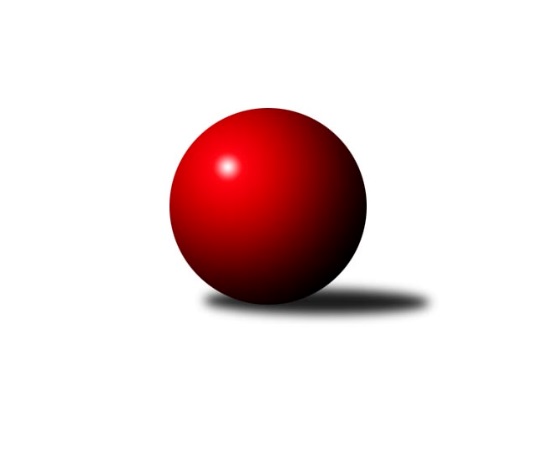 Č.10Ročník 2012/2013	2.12.2012Nejlepšího výkonu v tomto kole: 2482 dosáhlo družstvo: TJ Pozemstav ProstějovKrajský přebor OL 2012/2013Výsledky 10. kolaSouhrnný přehled výsledků:KK PEPINO Bruntál	- KK Jiskra Rýmařov ˝B˝	2:14	2212:2319		30.11.TJ Kovohutě Břidličná ˝B˝	- Spartak Přerov ˝C˝	12:4	2419:2412		30.11.SK Olomouc Sigma MŽ	- TJ Tatran Litovel	12:4	2478:2373		30.11.TJ Kovohutě Břidličná ˝A˝	- TJ Sokol Mohelnice	12:4	2414:2366		1.12.KK Zábřeh  ˝C˝	- TJ Pozemstav Prostějov	6:10	2461:2482		1.12.KKŽ Šternberk ˝A˝	- SKK Jeseník ˝B˝		dohrávka		15.12.Tabulka družstev:	1.	TJ Pozemstav Prostějov	10	8	0	2	108 : 52 	 	 2504	16	2.	TJ Kovohutě Břidličná ˝A˝	10	5	2	3	83 : 77 	 	 2476	12	3.	Spartak Přerov ˝C˝	10	5	1	4	87 : 73 	 	 2443	11	4.	KK Zábřeh  ˝C˝	10	5	1	4	86 : 74 	 	 2461	11	5.	TJ Tatran Litovel	10	5	1	4	86 : 74 	 	 2451	11	6.	KK Jiskra Rýmařov ˝B˝	10	5	1	4	84 : 76 	 	 2403	11	7.	TJ Sokol Mohelnice	10	5	1	4	82 : 78 	 	 2484	11	8.	SK Olomouc Sigma MŽ	10	4	1	5	81 : 79 	 	 2489	9	9.	TJ Kovohutě Břidličná ˝B˝	10	4	0	6	67 : 93 	 	 2381	8	10.	KKŽ Šternberk ˝A˝	9	3	1	5	68 : 76 	 	 2459	7	11.	KK PEPINO Bruntál	10	2	2	6	58 : 102 	 	 2373	6	12.	SKK Jeseník ˝B˝	9	1	3	5	54 : 90 	 	 2339	5Podrobné výsledky kola:	 KK PEPINO Bruntál	2212	2:14	2319	KK Jiskra Rýmařov ˝B˝	Josef Novotný	 	 190 	 224 		414 	 2:0 	 353 	 	179 	 174		Jiří Polášek	Tomáš Janalík	 	 210 	 184 		394 	 0:2 	 443 	 	218 	 225		Petr Chlachula	František Ocelák	 	 195 	 173 		368 	 0:2 	 386 	 	193 	 193		David Hampl	Martin Kaduk	 	 182 	 153 		335 	 0:2 	 411 	 	210 	 201		Rudolf Starchoň	Pavel Dvořák	 	 162 	 157 		319 	 0:2 	 324 	 	168 	 156		Martin Mikeska *1	Richard Janalík	 	 199 	 183 		382 	 0:2 	 402 	 	201 	 201		Josef Mikeskarozhodčí: střídání: *1 od 51. hodu Michal IhnátNejlepší výkon utkání: 443 - Petr Chlachula	 TJ Kovohutě Břidličná ˝B˝	2419	12:4	2412	Spartak Přerov ˝C˝	Zdeněk Chmela st.	 	 221 	 199 		420 	 2:0 	 396 	 	187 	 209		Rostislav Petřík	Zdeněk Fiury st. st.	 	 198 	 211 		409 	 2:0 	 378 	 	180 	 198		Jiří Hradílek	Vladimír Štrbík *1	 	 186 	 199 		385 	 0:2 	 406 	 	214 	 192		David Janušík	Zdeněk Chmela ml.	 	 213 	 209 		422 	 2:0 	 396 	 	208 	 188		Václav Pumprla	Josef Veselý	 	 183 	 183 		366 	 0:2 	 433 	 	206 	 227		Jaroslav Krejčí	Zdeněk Fiury ml.	 	 225 	 192 		417 	 2:0 	 403 	 	203 	 200		Jiří Kohoutekrozhodčí: střídání: *1 od 51. hodu Petr OtáhalNejlepší výkon utkání: 433 - Jaroslav Krejčí	 SK Olomouc Sigma MŽ	2478	12:4	2373	TJ Tatran Litovel	Břetislav Sobota	 	 194 	 230 		424 	 2:0 	 404 	 	221 	 183		Miroslav Sigmund	Jiří Malíšek	 	 185 	 227 		412 	 2:0 	 408 	 	204 	 204		Pavel Pěruška	František Baslar	 	 188 	 227 		415 	 2:0 	 345 	 	169 	 176		Jaroslav Ďulík	Jiří Baslar	 	 206 	 212 		418 	 0:2 	 435 	 	208 	 227		Jiří Kráčmar	Karel Zvěřina	 	 204 	 194 		398 	 0:2 	 407 	 	196 	 211		Jaromír Janošec	Miroslav Hyc	 	 203 	 208 		411 	 2:0 	 374 	 	201 	 173		Tomáš Truxarozhodčí: Nejlepší výkon utkání: 435 - Jiří Kráčmar	 TJ Kovohutě Břidličná ˝A˝	2414	12:4	2366	TJ Sokol Mohelnice	Jiří Procházka	 	 203 	 197 		400 	 2:0 	 356 	 	181 	 175		Jaroslav Jílek	Leoš Řepka	 	 193 	 212 		405 	 0:2 	 417 	 	204 	 213		Dagmar Jílková	Ivo Mrhal st.	 	 193 	 216 		409 	 2:0 	 407 	 	197 	 210		Zdeněk Sobota	Jan Doseděl	 	 213 	 199 		412 	 2:0 	 400 	 	209 	 191		Zdeněk Šebesta	Tomáš Fiury	 	 187 	 177 		364 	 0:2 	 397 	 	189 	 208		Rostislav Krejčí	Čestmír Řepka	 	 210 	 214 		424 	 2:0 	 389 	 	181 	 208		Tomáš Potácelrozhodčí: Nejlepší výkon utkání: 424 - Čestmír Řepka	 KK Zábřeh  ˝C˝	2461	6:10	2482	TJ Pozemstav Prostějov	Antonín Guman	 	 203 	 212 		415 	 2:0 	 403 	 	194 	 209		Miroslav Plachý	Jan Korner	 	 232 	 210 		442 	 2:0 	 404 	 	203 	 201		Josef Čapka	Věra Urbášková *1	 	 173 	 219 		392 	 0:2 	 435 	 	248 	 187		Josef Jurda	František Langer	 	 197 	 201 		398 	 0:2 	 414 	 	205 	 209		Eva Růžičková	Hana Ollingerová	 	 219 	 215 		434 	 2:0 	 417 	 	225 	 192		Roman Rolenc	Jiří Srovnal	 	 207 	 173 		380 	 0:2 	 409 	 	219 	 190		Stanislav Feikerozhodčí: střídání: *1 od 44. hodu Jan KolářNejlepší výkon utkání: 442 - Jan KornerPořadí jednotlivců:	jméno hráče	družstvo	celkem	plné	dorážka	chyby	poměr kuž.	Maximum	1.	Jiří Kráčmar 	TJ Tatran Litovel	444.92	300.6	144.3	4.6	5/6	(488)	2.	Jan Korner 	KK Zábřeh  ˝C˝	432.10	290.6	141.5	4.3	4/5	(442)	3.	Břetislav Sobota 	SK Olomouc Sigma MŽ	431.93	297.4	134.5	4.9	5/5	(467)	4.	Jindřích Gavenda 	KKŽ Šternberk ˝A˝	431.64	290.4	141.2	3.3	5/5	(465)	5.	Josef Jurda 	TJ Pozemstav Prostějov	431.13	299.6	131.5	3.9	5/7	(495)	6.	Eva Růžičková 	TJ Pozemstav Prostějov	431.11	296.8	134.3	5.1	6/7	(476)	7.	Zdeněk Fiury  ml.	TJ Kovohutě Břidličná ˝B˝	427.19	292.5	134.7	3.8	3/4	(447)	8.	Karel Kučera 	SKK Jeseník ˝B˝	427.06	289.0	138.1	5.1	4/6	(445)	9.	Tomáš Potácel 	TJ Sokol Mohelnice	426.50	296.0	130.5	4.9	6/7	(485)	10.	David Janušík 	Spartak Přerov ˝C˝	426.29	289.5	136.8	5.8	6/7	(459)	11.	Jan Stískal 	TJ Pozemstav Prostějov	424.87	292.5	132.3	7.5	5/7	(446)	12.	Pavel Ďuriš 	KKŽ Šternberk ˝A˝	424.60	288.2	136.4	4.6	5/5	(440)	13.	Petr Chlachula 	KK Jiskra Rýmařov ˝B˝	424.29	288.1	136.2	5.0	7/7	(460)	14.	Ludovít Kumi 	TJ Sokol Mohelnice	421.67	289.2	132.4	5.3	6/7	(461)	15.	Martin Mikeska 	KK Jiskra Rýmařov ˝B˝	421.08	267.3	117.9	5.0	6/7	(456)	16.	Jiří Srovnal 	KK Zábřeh  ˝C˝	419.96	278.7	141.3	6.5	4/5	(452)	17.	Leoš Řepka 	TJ Kovohutě Břidličná ˝A˝	419.33	288.0	131.4	6.1	5/5	(436)	18.	Martin Zaoral 	TJ Pozemstav Prostějov	418.67	292.9	125.8	6.8	6/7	(492)	19.	Jaromír Janošec 	TJ Tatran Litovel	418.50	288.8	129.7	5.4	4/6	(486)	20.	Miroslav Hyc 	SK Olomouc Sigma MŽ	417.63	291.5	126.1	5.7	5/5	(446)	21.	Josef Mikeska 	KK Jiskra Rýmařov ˝B˝	417.14	288.0	129.1	6.8	7/7	(439)	22.	Pavel Pěruška 	TJ Tatran Litovel	416.73	284.2	132.6	6.4	6/6	(448)	23.	Lukáš Janalík 	KK PEPINO Bruntál	416.13	282.0	134.1	4.6	5/5	(435)	24.	Hana Ollingerová 	KK Zábřeh  ˝C˝	415.85	293.7	122.2	6.8	4/5	(434)	25.	František Baslar 	SK Olomouc Sigma MŽ	415.67	283.9	131.8	5.1	4/5	(452)	26.	Jiří Procházka 	TJ Kovohutě Břidličná ˝A˝	415.07	288.1	127.0	6.6	5/5	(451)	27.	Rostislav Petřík 	Spartak Přerov ˝C˝	414.17	282.8	131.3	3.1	6/7	(461)	28.	Josef Čapka 	TJ Pozemstav Prostějov	413.50	292.3	121.2	8.9	6/7	(443)	29.	Jiří Malíšek 	SK Olomouc Sigma MŽ	413.27	283.9	129.3	5.0	5/5	(445)	30.	Zdeněk Šebesta 	TJ Sokol Mohelnice	413.21	288.9	124.4	4.7	7/7	(443)	31.	Emil Pick 	KKŽ Šternberk ˝A˝	413.05	281.9	131.2	6.7	5/5	(447)	32.	Rostislav Krejčí 	TJ Sokol Mohelnice	412.50	286.9	125.7	5.6	5/7	(444)	33.	Jan Doseděl 	TJ Kovohutě Břidličná ˝A˝	411.83	285.6	126.3	6.2	5/5	(436)	34.	Ludvík Vymazal 	TJ Tatran Litovel	411.30	284.8	126.5	5.8	5/6	(442)	35.	Roman Rolenc 	TJ Pozemstav Prostějov	410.75	284.5	126.3	5.5	6/7	(422)	36.	Ivo Mrhal  st.	TJ Kovohutě Břidličná ˝A˝	410.10	278.7	131.4	6.3	5/5	(442)	37.	Dagmar Jílková 	TJ Sokol Mohelnice	409.38	287.3	122.0	8.4	6/7	(468)	38.	Jiří Večeřa 	TJ Kovohutě Břidličná ˝A˝	409.32	289.3	120.0	7.9	5/5	(431)	39.	Tomáš Janalík 	KK PEPINO Bruntál	408.83	285.8	123.0	6.8	4/5	(438)	40.	Zdeněk Chmela  st.	TJ Kovohutě Břidličná ˝B˝	407.65	283.5	124.2	6.5	4/4	(430)	41.	Václav Gřešek 	KKŽ Šternberk ˝A˝	406.15	283.0	123.2	6.4	4/5	(457)	42.	Miroslav Plachý 	TJ Pozemstav Prostějov	406.00	282.7	123.3	7.2	6/7	(440)	43.	Pavel Jüngling 	SK Olomouc Sigma MŽ	405.92	283.8	122.1	10.3	5/5	(439)	44.	Jiří Baslar 	SK Olomouc Sigma MŽ	405.08	287.4	117.7	9.5	4/5	(418)	45.	Jiří Polášek 	KK Jiskra Rýmařov ˝B˝	404.25	285.1	119.2	10.7	5/7	(460)	46.	Jiří Kohoutek 	Spartak Přerov ˝C˝	402.57	284.8	117.8	7.8	7/7	(467)	47.	Tomáš Truxa 	TJ Tatran Litovel	401.75	286.3	115.5	8.5	4/6	(437)	48.	Jan Kolář 	KK Zábřeh  ˝C˝	400.53	279.1	121.5	9.3	5/5	(444)	49.	Martin Zavacký 	SKK Jeseník ˝B˝	400.47	284.8	115.7	8.7	5/6	(449)	50.	Zdeněk Chmela  ml.	TJ Kovohutě Břidličná ˝B˝	399.79	276.0	123.8	5.4	4/4	(422)	51.	Jaromíra Smejkalová 	SKK Jeseník ˝B˝	399.25	277.3	122.0	5.5	6/6	(451)	52.	Alena Vrbová 	SKK Jeseník ˝B˝	399.00	278.8	120.2	8.1	4/6	(440)	53.	Zdeněk Vojáček 	KKŽ Šternberk ˝A˝	398.64	271.4	127.2	5.4	5/5	(430)	54.	Jaroslav Jílek 	TJ Sokol Mohelnice	398.50	286.3	112.2	7.9	7/7	(436)	55.	Michal Ihnát 	KK Jiskra Rýmařov ˝B˝	395.70	272.1	123.6	7.7	5/7	(437)	56.	Miroslav Sigmund 	TJ Tatran Litovel	395.06	274.3	120.8	7.9	4/6	(432)	57.	Jana Fousková 	SKK Jeseník ˝B˝	393.60	270.3	123.4	7.4	5/6	(448)	58.	Richard Janalík 	KK PEPINO Bruntál	391.80	277.6	114.3	8.8	4/5	(419)	59.	František Ocelák 	KK PEPINO Bruntál	391.12	277.6	113.5	6.2	5/5	(411)	60.	František Langer 	KK Zábřeh  ˝C˝	389.75	278.6	111.1	9.2	4/5	(433)	61.	Jaroslav Ďulík 	TJ Tatran Litovel	386.53	278.3	108.3	12.5	5/6	(419)	62.	Vladimír Štrbík 	TJ Kovohutě Břidličná ˝B˝	385.17	262.0	123.2	6.6	3/4	(417)	63.	Marek Hampl 	KK Jiskra Rýmařov ˝B˝	376.10	275.1	101.0	12.7	5/7	(409)	64.	Pavel Dvořák 	KK PEPINO Bruntál	375.70	270.8	104.9	12.3	5/5	(409)	65.	Martin Kaduk 	KK PEPINO Bruntál	375.48	267.4	108.1	8.7	4/5	(404)	66.	Miloslav Krchov 	TJ Kovohutě Břidličná ˝B˝	374.75	267.1	107.7	7.7	4/4	(394)	67.	Eva Křapková 	SKK Jeseník ˝B˝	369.29	258.1	111.2	11.6	6/6	(440)		Rostislav Cundrla 	SKK Jeseník ˝B˝	459.00	328.0	131.0	3.0	1/6	(459)		Anna Drlíková 	TJ Sokol Mohelnice	446.00	313.0	133.0	6.0	1/7	(446)		Antonín Guman 	KK Zábřeh  ˝C˝	438.56	296.6	142.0	6.2	3/5	(451)		Jaroslav Krejčí 	Spartak Přerov ˝C˝	438.25	287.8	150.5	2.0	4/7	(457)		Iveta Krejčová 	TJ Sokol Mohelnice	436.00	294.5	141.5	4.0	2/7	(457)		Tomáš Dražil 	KK Zábřeh  ˝C˝	426.00	279.5	146.5	6.5	2/5	(434)		Jan Lenhart 	Spartak Přerov ˝C˝	425.83	294.0	131.8	6.7	3/7	(452)		Čestmír Řepka 	TJ Kovohutě Břidličná ˝A˝	423.00	276.3	146.8	3.5	2/5	(428)		Rudolf Starchoň 	KK Jiskra Rýmařov ˝B˝	421.81	297.1	124.7	6.9	4/7	(451)		Miloslav Compel 	KK Zábřeh  ˝C˝	420.00	294.0	126.0	3.7	3/5	(439)		Jiří Vrobel 	TJ Tatran Litovel	417.00	276.0	141.0	3.0	1/6	(417)		Zdeněk Fiury st.  st.	TJ Kovohutě Břidličná ˝B˝	416.07	285.9	130.2	5.1	2/4	(428)		Michal Symerský 	Spartak Přerov ˝C˝	415.38	284.3	131.1	5.4	4/7	(430)		Václav Kovařík 	TJ Pozemstav Prostějov	413.44	299.6	113.9	6.6	3/7	(442)		Tomáš Fiury 	TJ Kovohutě Břidličná ˝A˝	411.40	288.3	123.1	3.2	3/5	(424)		Jaroslav Vidim 	TJ Tatran Litovel	410.00	274.5	135.5	8.0	1/6	(450)		Stanislav Feike 	TJ Pozemstav Prostějov	409.88	290.1	119.8	8.5	2/7	(437)		Karel Zvěřina 	SK Olomouc Sigma MŽ	408.50	287.5	121.0	6.5	2/5	(419)		Zdeněk Sobota 	TJ Sokol Mohelnice	407.67	284.3	123.3	7.7	3/7	(432)		Václav Pumprla 	Spartak Přerov ˝C˝	406.92	280.8	126.2	5.3	4/7	(455)		David Hampl 	KK Jiskra Rýmařov ˝B˝	403.00	289.5	113.5	4.0	2/7	(420)		Josef Novotný 	KK PEPINO Bruntál	401.25	269.5	131.8	4.1	3/5	(426)		Tomáš Pěruška 	TJ Tatran Litovel	401.00	272.0	129.0	8.0	1/6	(401)		Radim Vlček 	SK Olomouc Sigma MŽ	399.00	284.0	115.0	6.0	1/5	(399)		Libor Daňa 	Spartak Přerov ˝C˝	397.63	275.9	121.8	7.9	4/7	(421)		Lubomír Khýr 	TJ Kovohutě Břidličná ˝A˝	397.00	278.0	119.0	10.0	2/5	(409)		Jiří Hradílek 	Spartak Přerov ˝C˝	396.63	287.4	109.3	10.8	4/7	(431)		Martin Hampl 	TJ Tatran Litovel	396.00	272.0	124.0	12.0	1/6	(396)		Jiří Pospíšil 	KKŽ Šternberk ˝A˝	395.00	271.7	123.3	9.4	3/5	(425)		Petr Otáhal 	TJ Kovohutě Břidličná ˝B˝	394.70	271.9	122.8	5.5	2/4	(433)		Věra Urbášková 	KK Zábřeh  ˝C˝	391.83	277.7	114.2	11.5	2/5	(430)		Zdenek Hudec 	KK PEPINO Bruntál	391.00	279.0	112.0	9.0	1/5	(391)		Luboš Blinka 	TJ Tatran Litovel	390.00	291.0	99.0	13.0	1/6	(390)		Jan Mlčák 	KK PEPINO Bruntál	388.00	285.0	103.0	14.0	1/5	(388)		Jiří Karafiát 	KK Zábřeh  ˝C˝	382.00	275.0	107.0	10.0	2/5	(402)		Václav Šubert 	KKŽ Šternberk ˝A˝	382.00	275.2	106.8	10.4	3/5	(406)		Jaromír Vémola 	KKŽ Šternberk ˝A˝	378.00	282.0	96.0	11.0	1/5	(378)		Michal Juráš 	SKK Jeseník ˝B˝	372.00	261.0	111.0	9.0	2/6	(407)		Jaroslav Navrátil 	SKK Jeseník ˝B˝	370.00	247.0	123.0	12.0	1/6	(370)		Josef Veselý 	TJ Kovohutě Břidličná ˝B˝	368.17	261.5	106.7	8.0	2/4	(387)		Radomila Janoudová 	SKK Jeseník ˝B˝	354.00	255.0	99.0	17.0	1/6	(354)		Anna Smejkalová 	SKK Jeseník ˝B˝	344.00	247.5	96.5	11.5	2/6	(352)		Petra Rozsypalová 	SKK Jeseník ˝B˝	343.00	257.0	86.0	17.0	1/6	(343)		Tomáš Havlíček 	Spartak Přerov ˝C˝	337.00	256.0	81.0	16.0	1/7	(337)		Vlastimil Kozák 	TJ Tatran Litovel	331.00	253.0	78.0	21.0	1/6	(331)Sportovně technické informace:Starty náhradníků:registrační číslo	jméno a příjmení 	datum startu 	družstvo	číslo startu
Hráči dopsaní na soupisku:registrační číslo	jméno a příjmení 	datum startu 	družstvo	Program dalšího kola:11. kolo7.12.2012	pá	17:00	SKK Jeseník ˝B˝ - SK Olomouc Sigma MŽ	8.12.2012	so	9:00	TJ Tatran Litovel - KK PEPINO Bruntál	8.12.2012	so	9:00	TJ Pozemstav Prostějov - KKŽ Šternberk ˝A˝	8.12.2012	so	9:00	Spartak Přerov ˝C˝ - KK Zábřeh  ˝C˝	8.12.2012	so	9:00	TJ Sokol Mohelnice - TJ Kovohutě Břidličná ˝B˝	8.12.2012	so	13:00	KK Jiskra Rýmařov ˝B˝ - TJ Kovohutě Břidličná ˝A˝	Nejlepší šestka kola - absolutněNejlepší šestka kola - absolutněNejlepší šestka kola - absolutněNejlepší šestka kola - absolutněNejlepší šestka kola - dle průměru kuželenNejlepší šestka kola - dle průměru kuželenNejlepší šestka kola - dle průměru kuželenNejlepší šestka kola - dle průměru kuželenNejlepší šestka kola - dle průměru kuželenPočetJménoNázev týmuVýkonPočetJménoNázev týmuPrůměr (%)Výkon3xPetr ChlachulaRýmařov B4431xPetr ChlachulaRýmařov B118.354431xJan KornerZábřeh C4421xJosef NovotnýPEPINO110.64145xJiří KráčmarLitovel4353xRudolf StarchoňRýmařov B109.84114xJosef JurdaProstějov4352xJaroslav KrejčíSp.Přerov C107.544331xHana OllingerováZábřeh C4341xJosef MikeskaRýmařov B107.44022xJaroslav KrejčíSp.Přerov C4332xJan KornerZábřeh C106.83442